ҠАРАР                               			                    РЕШЕНИЕ19 декабрь 2016 й.                            № Р-78/14                             19 декабря 2016 г. Акъяр ауылы                                                                                        село АкъярО внесении изменений в решение Совета сельского поселения Акъярский  сельсовет  муниципального района Хайбуллинский район Республики Башкортостан от 25 декабря 2014 года № Р-229/34 «О нормативно-правовом регулировании организации на территории сельского поселения Акъярский сельсовет муниципального района Хайбуллинский район Республики Башкортостан пассажирских перевозок автомобильным транспортом общего пользования юридическими лицами всех форм собственности и индивидуальными предпринимателями»  В соответствии с Федеральным законом от 13.07.2015 № 220-ФЗ «Об организации регулярных перевозок пассажиров и багажа автомобильным транспортом и городским наземным электрическим транспортом в Российской Федерации и о внесении изменений в отдельные законодательные акты Российской Федерации», Совет  сельского поселения Акъярский  сельсовет  муниципального района Хайбуллинский район Республики Башкортостан решил:1. Внести в решение Совета сельского поселения Акъярский  сельсовет  муниципального района Хайбуллинский район Республики Башкортостан от 25 декабря 2014 года № Р-229/34 «О нормативно-правовом регулировании организации на территории сельского поселения Акъярский сельсовет муниципального района Хайбуллинский район Республики Башкортостан пассажирских перевозок автомобильным транспортом общего пользования юридическими лицами всех форм собственности и индивидуальными предпринимателями» следующие изменения:1) Приложение № 1 «Требования к перевозчику и предоставляемые документы для участия в конкурсе на право осуществления пассажирских перевозок автомобильным транспортом общего пользования по регулярным муниципальным маршрутам на территории сельского поселения Акъярский  сельсовет муниципального района Хайбуллинский район Республики Башкортостан» к Приложению № 1 «Положение о проведении конкурса на право осуществления  пассажирских перевозок автомобильным транспортом общего пользования по регулярным муниципальным маршрутам на территории сельского поселения Акъярский  сельсовет муниципального района Хайбуллинский район Республики Башкортостан» к решению Совета сельского поселения Акъярский  сельсовет муниципального района Хайбуллинский район Республики Башкортостан от 25.12.2014 года № Р-229/34 дополнить п.14 следующего содержания:2) Приложение № 3к Приложению № 1 «Положение о проведении конкурса на право осуществления  пассажирских перевозок автомобильным транспортом общего пользования по регулярным муниципальным маршрутам на территории сельского поселения Акъярский  сельсовет муниципального района Хайбуллинский район Республики Башкортостан» к решению Совета сельского поселения Акъярский  сельсовет муниципального района Хайбуллинский район Республики Башкортостан от 25.12.2014 года № Р-229/34 изложить в новой редакции, согласно Приложению № 1 к настоящему решению.Глава сельского поселения                                        Э.А.БуранбаевПриложение № 1 к решению Совета сельского поселения Акъярский  сельсовет  муниципального района Хайбуллинский район Республики Башкортостан            от 19.12.2016 г. № Р-78/14МУНИЦИПАЛЬНЫЙ КОНТРАКТ №на организацию и осуществление перевозок пассажиров автомобильным транспортом общего пользования по регулярным маршрутам муниципальной маршрутной сети сельского поселения Акъярский сельсовет муниципального района Хайбуллинский район Республики Башкортостанс. Акъяр	«__» 	 201_ г.Администрация сельского поселения Акъярский сельсовет муниципального района Хайбуллинский район Республики Башкортостан в лице главы сельского поселения ________________________, именуемая в дальнейшем «Заказчик», действующего на основании Устава и _______________________, действующий на основании ___________	 , именуемый в дальнейшем «Перевозчик», с другой стороны, заключили настоящий Муниципальный контракт на основании решения Конкурсной комиссии на право осуществления пассажирских перевозок автомобильным транспортом общего пользования в сельском поселении Акъярский сельсовет муниципального района Хайбуллинский район Республики Башкортостан (Протокол №______ от _________) о нижеследующем:1. ПРЕДМЕТ   МУНИЦИПАЛЬНОГО КОНТРАКТА1.1. В целях удовлетворения потребностей населения сельского поселения в пассажирских перевозках Заказчик поручает, а Перевозчик принимает на себя обязательства по организации и осуществлении перевозок пассажиров автомобильным транспортом общего пользования по регулярным маршрутам муниципальной маршрутной сети сельского поселения Акъярский сельсовет муниципального района Хайбуллинский район Республики Башкортостан, перечень которых содержится в приложении № 1 к настоящему Муниципальному контракту, являющемуся неотъемлемой частью настоящего Муниципального контракта.2. ПРАВА И ОБЯЗАННОСТИ СТОРОН2.1. Заказчик   вправе:2.1.1. Закрывать и изменять схему движения автобусов по маршруту в порядке, предусмотренном действующими нормативными правовыми актами.2.1.2. Вносить изменения в расписание движения автобусов по маршруту, в порядке, предусмотренном настоящим Муниципальным контрактом и действующими нормативными правовыми актами.2.1.3. Осуществлять контроль за работой Перевозчика на маршруте, качеством обслуживания пассажиров, проводить проверку выполнения Перевозчиком условий настоящего Муниципального контракта, в том числе организовывать и проводить обследования пассажиропотоков.2.1.4. Расторгнуть настоящий Муниципальный контракт в одностороннем порядке по основаниям, указанным в настоящем Муниципальном контракте, предупредив об этом Перевозчика за 30 календарных дней до даты расторжения настоящего Муниципального контракта.2.1.5. Делегировать часть своих полномочий организатору перевозок.2.2.	Заказчик   обязан:2.2.1. Утверждать в установленном порядке паспорт маршрута и расписание движения по маршруту.2.2.2.Информировать Перевозчика о временном изменении или закрытии маршрута в случаях издания Заказчик или иным органом, ограничивающего или прекращающего движение транспортных средств, а также доводить до сведения Перевозчика все изменения, касающиеся обслуживаемого им маршрута.2.2.3.Рассматривать предложения Перевозчика по изменению условий работы на маршруте, обеспечивающие улучшение качества обслуживания пассажиров, а также предложения по изменению маршрута.2.2.4. Выдать карты маршрутов регулярных перевозок и свидетельства об осуществлении перевозок в течении 19 рабочих дней со дня заключения Муниципального контракта.2.3.	Перевозчик вправе:Вносить Заказчику предложения по изменению и закрытию маршрутов в соответствии с предписанием ГИБДД;Вносить предложения по изменению расписания движения транспортных средств по маршрутам.2.3.3.   По  согласованию   с  Заказчиком     изменять   тип  подвижного   состава,   работающего  на маршруте регулярных перевозок, после изучения пассажиропотока2.3.4. Перевозчик имеет право обращаться к Заказчику за консультациями по вопросам порядка и условий использования прав, предоставленных настоящим Муниципальным контрактом, а также применения законодательства, действующего в сфере оказания транспортных услуг и перевозки пассажиров, налогового законодательства, по вопросам технической эксплуатации подвижного состава, подготовки и обучения водительского состава.2.4.	Перевозчик обязуется:2.4.1. Осуществлять перевозку пассажиров транспортом общего пользования по регулярным маршрутам муниципальной маршрутной сети (маршрутам) сельского поселения Акъярский сельсовет муниципального района Хайбуллинский район Республики Башкортостан полностью укомплектованным, технически исправным, отвечающим санитарным нормам подвижным составом, обеспечивая при этом безопасность, высокую культуру обслуживания пассажиров и соблюдая другие установленные параметры (требования) перевозки.Для пассажирских перевозок использовать автотранспортные средства отечественного или зарубежного производства класса экологической безопасности не ниже ЕВРО 3, транспортные средства   должны быть оборудованы местам для сидения не менее 13 посадочных мест.Осуществлять перевозку пассажиров, выдавая в качестве подтверждения заключения платного Муниципального контракта перевозки билет установленной формы, взимать провозную плату согласно тарифам на проезд, устанавливаемым соответствующими правовыми актами, а также перевозить пассажиров, имеющих право на льготный проезд в соответствии с правовыми актами, действующими на территории Российской Федерации и Республики Башкортостан.Выполнять все действия, направленные на продление существующей или получение новой лицензии на перевозки пассажиров автомобильным транспортом, оборудованным для перевозок более 8 человек, таким образом, чтобы в течение всего срока действия настоящего Муниципального контракта у Перевозчика имелась указанная лицензия.Перевозчик обязуется немедленно сообщать Заказчику о фактах отзыва, аннулирования, приостановления, иного прекращения действия выданной ему лицензии на перевозки пассажиров автомобильным транспортом, оборудованным для перевозок более 8 человек, о фактах открытия в отношении Перевозчика процедур банкротства, обращения о взыскании подвижного состава Перевозчика, о принятии решений о начале процедур реорганизации Перевозчика, иных фактах, которые могут поставить под угрозу возможность надлежащего исполнения Перевозчиком обязательств по настоящему Муниципальному контракту, а также заблаговременно сообщать о возможности или угрозе наступления перечисленных фактов.2.4.6.   Обеспечить   в   каждом   из   использующихся   для   перевозок   по   маршрутам   транспортных средств: -  наличие  речевой  текстовой  информации  о  наименованиях   остановочных  пунктов,  на  которых совершается остановка, и наименованиях следующих остановочных пунктов, указанная информация должна доводиться до сведения пассажиров по громкоговорящей связи водителем, кондуктором или посредством автоинформатора;- размещение на указателях (схемах маршрутов) и информационных табличках письменной текстовой информации о номере маршрута, наименованиях начальных, конечных и основных промежуточных остановочных пунктов;- наличие переднего и бокового указателей маршрута, информационные надписи на указателях должны быть такого исполнения, чтобы оно обеспечивало их читаемость в светлое и темное время суток: на переднем номере маршрута - с расстояния не менее 10 м, на боковом указателе - с расстояния не менее 3 м;- наличие информационных табличек в салонах подвижного состава с надписями, либо обычными символическими изображениями (пиктограммами), содержащих следующую информацию: об инвентарном номере соответствующего транспортного средства, адресе и номерах телефонов транспортного предприятия (частного перевозчика), местах для пассажиров с детьми и инвалидов, местах расположения огнетушителей, аптечки; о входе и выходе, местах аварийных выходов (через окна, двери, люки) с указанием способа их использования. В транспортном средстве должна быть книга для жалоб и предложений пассажиров и работоспособная автоматическая ручка. Книга жалоб и предложений, и автоматическая ручка для внесения в нее записи должны выдаваться пассажиру по первому его требованию;2.4.7. Осуществлять перевозку пассажиров и багажа по маршруту по утвержденной схеме движения и в соответствии с режимом работы (расписанием) на маршрутах, указанных в приложении №1 к настоящему Муниципальному контракту. При изменении или установлении Заказчиком маршрута регулярных перевозок вследствие изменения пассажиропотоков и дорожных условий, а так же в случаях изменения маршрута в порядке, предусмотренном действующим законодательством Республики Башкортостан осуществлять перевозку пассажиров и багажа по измененному маршруту движения.Незамедлительно предупреждать Заказчика обо всех обстоятельствах, создающих невозможность выполнения обязательств по настоящему Муниципальному контракту.Организовывать проведение предрейсовых медицинских осмотров водителей.2.4.10.	При возникновении чрезвычайной ситуации (или ее угрозе) обязуется выделить подвижной состав, используемый для выполнения перевозок по настоящему Муниципальному контракту, для обеспечения эвакуации населения с территорий, представляющих опасность для жизнедеятельности людей.2.4.11. В случае возникновения чрезвычайных происшествий и иных непредвиденных ситуаций, не позволяющих надлежащим образом осуществить перевозки пассажиров, немедленно сообщать Заказчику тел. (34758) 2-12-75, факс. 2-12-75,   Е-mail: akyar_cc@mail.ru, выполнять оперативные указания Заказчика по ликвидации последствий чрезвычайных происшествий, отданные в пределах его полномочий;Информировать Заказчика о жалобах пассажиров и принимать по ним оперативные меры в соответствии с требованиями действующего законодательства;В соответствующие сроки, надлежащем порядке и на условиях, установленных Заказчиком, принимать участие в сезонных обследованиях пассажиропотоков по принятой у Заказчика методике;Не чинить препятствий, всячески способствовать реализации всех прав и полномочий Заказчика, возникающих в связи или на основании настоящего Муниципального контракта, а также в силу правовых актов, действующих на территории РБ. Перевозчик обязуется в указанные Заказчиком сроки представлять запрошенную им информацию.2.4.15.	В течение всего срока действия настоящего Муниципального контракта не допускать ухудшения соответствующих параметров и требований к транспортным средствам, условиям организации и осуществления перевозок пассажиров по сравнению с теми параметрами и условиями, которые указаны в заявке на участие в конкурсе на право заключения Муниципального контракта, на право организации и выполнения перевозок пассажиров и багажа по маршрутам регулярных перевозок и в самой Конкурсной документации.2.4.16.	Обеспечить хранение подвижного состава на специально отведенной под стоянку
для хранения автобусов огороженной и охраняемой площадке. При этом, ежедневная проверка
технического состояния автобусов и проведение предрейсового медицинского осмотра водителей должны осуществляться на территории стоянки для хранения автобусов, а при наличии нескольких стоянок - на каждой из них.При нахождении двух (или нескольких) стоянок для хранения автобусов в непосредственной близости друг от друга допускается проведение ежедневной проверки технического состояния автобусов и проведение предрейсового медицинского осмотра водителей на одной выпускающей площадке.2.4.17.	При приеме водителей на работу:- Организовывать собеседования на предмет соответствия водителей, квалификационным требованиям;- Проводить скрининговые обследования на предмет употребления водителями наркотических и психотропных средств (впоследствии обязывать водителей проходить указанные обследования 1 раз в год).2.4.18.	В 5-дневный срок устранять выявленные представителями Заказчика, иными уполномоченными организациями, нарушения условий выполнения перевозок пассажиров на маршруте, сообщать Заказчику о результатах.2.4.19. Осуществлять за счет собственных средств, приобретение, установку и подключение бортовых комплектов аппаратуры спутниковой навигации ГЛОНАСС или ГЛОНАСС/GPS для диспетчерского руководства работой подвижного состава на обслуживаемых маршрутах или приобретать автобусы с установленными бортовыми комплектами. Нести самостоятельно расходы на поддержание указанных бортовых комплектов в исправном, работоспособном состоянии2.4.20.Ежеквартально до 25 числа месяца, следующего за отчетным периодом, представлять Заказчику отчет о выполнении перевозок (количество выполненных рейсов, перевозка пассажиров за отчетный квартал и с начала текущего года).2.4.21.	До начала перевозок по маршруту разработать и утвердить Заказчиком паспорт маршрута, схему расписания движения автобусов регулярного маршрута общего пользования в установленном законодательством порядке.2.4.22.	Не привлекать к осуществлению перевозок на маршруте третьих лиц.3.   ТРЕБОВАНИЯ, ПРЕДЪЯВЛЯЕМЫЕ К ПЕРСОНАЛУ И ПОДВИЖНОМУ СОСТАВУ ПЕРЕВОЗЧИКА3.1. Перевозчик обязан допускать к работе только подготовленный соответствующим образом персонал. Водители подвижного состава должны иметь категорию, квалификацию, опыт и стаж работы, иные профессиональные характеристики и состояние здоровья, соответствующие требованиям положений и инструкций по обеспечению безопасности дорожного движения, действующим на автомобильном транспорте. Перевозчик обязан соблюдать режим труда и отдыха водителей в соответствии с требованиями действующего законодательства Российской Федерации.3.2. Персонал Перевозчика должен соблюдать общепринятые нормы поведения: быть вежливым и доброжелательным к пассажирам и лицам, осуществляющим контроль за работой пассажирского транспорта.3.3.  Водителю запрещается курение в салоне и кабине транспортного средства.Водители должны быть обеспечены единой форменной одеждой.Требования к подвижному составу:Подвижной состав, используемый Перевозчиком на маршруте, и его техническое состояние должны соответствовать нормативным и правовым актам, регламентирующим техническое состояние транспортных средств.Внешнее и внутреннее состояние используемого Перевозчиком подвижного состава должно соответствовать требованиям государственных стандартов, санитарным и экологическим нормам и правилам Российской Федерации. Салон транспортного средства должен быть чистым, эстетичным, освещенным, не допускаются неисправности, которые могут нанести вред здоровью и имуществу пассажиров. Подвижной состав должен проходить ежедневный предрейсовый осмотр, мойку кузова и уборку салона, иметь в наличии маршрутные указатели, исправные сидения, исправное освещение салона, в зимнее время исправное и работающее отопление салона.Салон транспортного средства должен быть укомплектован поручнями, сидениями, осветительными приборами, аварийными выходами в соответствии с техническими характеристиками завода-изготовителя. Внешнее состояние транспортного средства должно соответствовать нормам технической безопасности: целостность осветительных приборов, зеркал, стекол салона и кабины водителя, дверей, кузова. Не допускается изменение в конструкции подвижного состава.Размещение в салоне и на бортах транспортных средств рекламной информации осуществляется в соответствии с Федеральным законом от 13.03.2006 № 38-ФЗ «О рекламе» и при согласовании с Заказчиком либо уполномоченным органом Государственной власти. Размещение рекламной информации не должно ограничивать пассажирам обзор из окон.4. ОТВЕТСТВЕННОСТЬ СТОРОНЗа неисполнение или ненадлежащее исполнение своих обязательств по настоящему Муниципальному контракту Стороны несут ответственность в соответствии с действующим законодательством Российской Федерации и условиями настоящего Муниципального контракта.Ни Заказчик, ни его полномочные органы, ни представляемые им, или этими органами лица в связи с настоящим Муниципальным контрактом не несут рисков убытков Перевозчика, в том числе и в связи с нанесением ущерба собственности Перевозчика, а также в связи с нанесением ущерба здоровью работников Перевозчика или их гибелью.Перевозчик самостоятельно несет все виды ответственности, предусмотренные в установленных законом и/или настоящим Муниципальным контрактом случаях, в том числе и как лицо, владеющее источником повышенной опасности.4.4. Стороны освобождаются от ответственности за частичное или полное неисполнение обязательств по настоящему Муниципальному контракту, если таковое явилось следствием обстоятельств непреодолимой силы, определяемых в соответствии с действующим законодательством Российской Федерации.5. ОСОБЫЕ УСЛОВИЯНеобходимые изменения и дополнения к настоящему Муниципальному контракту оформляются в письменном виде путем подписания Сторонами дополнительных соглашений.Перевозчик не может передавать исполнение обязательств по настоящему Муниципальному контракту третьим лицам.Формы представления информации, вид и способы исполнения носителей информации должны соответствовать оговоренному в настоящем Муниципальном контракте и правовым актам, действующим на территории Российской Федерации и Республики Башкортостан..6. ПОРЯДОК ИЗМЕНЕНИЯ И РАСТОРЖЕНИЯ МУНИЦИПАЛЬНОГО КОНТРАКТАВсе изменения, дополнения и приложения к настоящему Муниципальному контракту оформляются в письменном виде и являются после их подписания сторонами неотъемлемой частью настоящего Муниципального контракта.В случае изменения действующего законодательства, меняющего порядок или правовую основу осуществления перевозок пассажиров, а так же в случаях, когда это необходимо для обеспечения качественных и безопасных перевозок пассажиров, условия настоящего Муниципального контракта пересматриваются.При изменении или установлении Заказчиком маршрутов вносятся изменения в настоящий Муниципальный контракт, предусматривающие необходимость Перевозчика осуществлять перевозку пассажиров и багажа по измененным маршрутам.При отказе от согласования условий и (или) не подписании Перевозчиком Муниципального контракта на новых условиях, при изменениях маршрутной сети, Заказчик вправе отказаться от исполнения действующего Муниципального контракта. В этом случае настоящий Муниципальный контракт считается соответственно расторгнутым с момента, указанного в уведомлении, направляемым Заказчиком Перевозчику. В случае изменения маршрутной сети регулярных перевозок настоящий Муниципальный контракт может быть расторгнут Заказчиком при условии направления Заказчиком уведомления Перевозчику не позднее, чем за 90 календарных дней до такого расторжения.6.3.	Настоящий Муниципальный контракт может быть расторгнут Заказчиком путем одностороннего отказа от его исполнения с направлением уведомления об этом Перевозчику за 30 календарных дней в случае:Если перевозки пассажиров осуществляются с отклонением от схемы движения маршрута.Несоблюдения Перевозчиком режима работы на маршруте и требований к подвижному составу, указанных в Муниципальном контракте и предусмотренной в конкурсной документации.Взимания провозной платы не соответствующей размерам тарифов на перевозку пассажиров и багажа наземным по муниципальным маршрутам общего пользования.Отказа Перевозчика от перевозки пассажиров в порядке, установленном действующим законодательством Российской Федерации, нормативными правовыми актами Республики Башкортостан.Отказа Перевозчика от диспетчеризации регулярных перевозок.Аннулирования и/или приостановления действия лицензии Перевозчика.Несоответствия транспортных средств Перевозчика предъявляемым к ним требованиям, установленным в настоящем Муниципальном контракте.6.3.8.	Наличия нарушений Перевозчика, в результате которых произошло дорожно-транспортное происшествие, повлекшее человеческие жертвы, причинение тяжкого вреда здоровью, причинение средней тяжести вреда здоровью не менее 5 человек или неоднократное совершение в течение календарного года дорожно-транспортных происшествий, повлекших причинение средней тяжести вреда здоровью (не менее 5 человек).6.3.9.	Использования транспортных средств, не допущенных в установленном порядке к эксплуатации.Невыполнения запланированных перевозок за месяц: менее 90% по любому маршруту регулярных перевозок и разово за день менее 50% по любому маршруту регулярных перевозок.Непринятия Перевозчиком мер по устранению неоднократно (более двух раз) выявленных Заказчиком   нарушениям обязательств по настоящему Муниципальному контракту.Утраты прав Перевозчика на производственно-техническую базу (помещения, оборудование) и транспортные средства, указанные в заявке на участие в конкурсе в соответствии с требованиями конкурсной документации, а равно ухудшение их качественных, эксплуатационно-технических и любых иных характеристик, если Перевозчиком не будет обеспечено в течение одного месяца с даты наступления указанного события наличие на законных основаниях и использование иной производственно-технической базы (помещений, оборудования) и иных транспортных средств, необходимых и достаточных для выполнения условий настоящего Муниципального контракта, соответствующих качественным, эксплуатационно-техническим и иным характеристикам, указанным в заявке на участие в конкурсе.6.4. Настоящий Муниципальный контракт расторгается Заказчиком путем одностороннего отказа от его исполнения с направлением уведомления об этом Перевозчику за 30 календарных дней в случае привлечения Перевозчиком к работе на маршруте третьих лиц.6.5. Факт нарушения Перевозчиком условий настоящего Муниципального контракта должен подтверждаться актами представителей Заказчика (организатора), данными ГИБДД, Управлением государственного автодорожного надзора, иными доказательствами, позволяющими с достоверностью установить факт нарушения.6.6. При выявлении Заказчиком нарушений Перевозчиком условий настоящего Муниципального контракта при осуществлении перевозки пассажиров на конкретном маршруте, Заказчик в праве в одностороннем порядке внести изменение в Приложение №1 к настоящему Муниципальному контракту, исключив соответствующий маршрут из перечня обслуживаемых Перевозчиком в следующих случаях:нарушение по вине Перевозчика, в результате которого произошло дорожно-транспортное происшествие, повлекшее человеческие жертвы, причинение тяжкого вреда здоровью, причинение средней тяжести вреда здоровью не менее 5 человек;повторные грубые нарушения (более 2-х раз в квартал) водителями «Правил дорожного движения», зафиксированные ГИБДД: управление автотранспортным средством в состоянии алкогольного (наркотического) опьянения, нарушение скоростного режима более чем на 30 км/ч;повторное использование (более 2-х раз в квартал) транспортного средства, не зарегистрированного в установленном порядке, или не прошедшего государственный технический осмотр, а также проверку технического состояния перед выпуском на линию (ОТК).выполнение Перевозчиком плана транспортной работы (пробега) за месяц менее 90% по маршруту, поименованному в Приложении №1 к настоящему Муниципальному контракту (по вине Перевозчика).7. СРОК ДЕЙСТВИЯ7.1. Настоящий Муниципальный контракт считается заключенным с того дня, когда он окажется подписанным обеими Сторонами. Если из сделанных какой-либо из Сторон при подписании настоящего Муниципального контракта оговорок не будет следовать иное, настоящий Муниципальный контракт будет считаться подписанным с даты, указанной на листе первом настоящего Муниципального контракта.7.2. Права и обязанности Перевозчика, а также обязательства по организации пассажирских перевозок Сторон на указанных маршрутах прекращаются со дня расторжения или же со дня окончания срока действия настоящего Муниципального контракта. Окончание срока действия настоящего Муниципального контракта определено Сторонами следующей датой:  ___________.8.   ЗАКЛЮЧИТЕЛЬНЫЕ ПОЛОЖЕНИЯВзаимоотношения сторон, не урегулированные настоящим Муниципальным контрактом, регламентируются действующими нормативными правовыми актами Российской Федерации и Республики Башкортостан.Все споры и разногласия, которые могут возникнуть из настоящего Муниципального контракта или связанные с ним, должны разрешаться путем переговоров между сторонами. В случае не достижения сторонами взаимного согласия спор подлежит разрешению в порядке, установленном действующим законодательством Российской Федерации.Возникновение спора между сторонами не может служить основанием для отказа от выполнения обязательств по настоящему Муниципальному контракту.Уведомления, направляемые в соответствии с настоящим Муниципальным контрактом или в связи с ним, будут считаться направленными надлежащим образом (за исключением случаев, предусмотренных настоящим Муниципальным контрактом), если они направлены заказным письмом, по факсу или доставлены лично по юридическим адресам (адресам места жительства для индивидуальных предпринимателей) сторон, указанным в настоящем Муниципальном контракте.8.5.	Перевозчик обязуется незамедлительно письменно уведомлять Заказчика об изменении:Места прохождения предрейсового технического осмотра транспортных средств, места стоянки транспортных средств, места прохождения медицинского осмотра.Своих адресов и иных реквизитов.Неисполнение стороной пункта 8.5. настоящего Муниципального контракта лишает ее права ссылаться на то, что предусмотренные настоящим Муниципальным контрактом уведомления не были направлены надлежащим образом.Датой направления уведомления считается дата штемпеля почтового ведомства места отправления о принятии письма или телеграммы или дата направления уведомления по факсу, дата личного вручения уведомления стороне.Настоящий Муниципальный контракт составлен в двух подлинных экземплярах, имеющих одинаковую юридическую силу, по одному экземпляру для каждой стороны.9. ЮРИДИЧЕСКИЕ АДРЕСА И БАНКОВСКИЕ РЕКВИЗИТЫ СТОРОНПриложение №1 к  Муниципальному  контракту от «___» _______201_г .  № ___Реестр маршрутов «Заказчик»                                                        «Перевозчик»«___» ____________201_г                                                       «___» ____________201_гБАШҠОРТОСТАН РЕСПУБЛИКАҺЫ      ХӘЙБУЛЛА РАЙОНЫмуниципаль районыНЫҢ АҠЪЯР АУЫЛ СОВЕТЫАУЫЛ БИЛӘМӘҺЕ СОВЕТЫ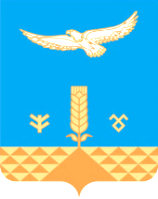 СОВЕТ СЕЛЬСКОГО ПОСЕЛЕНИЯ  АКЪЯРСКИЙ СЕЛЬСОВЕТ МУНИЦИПАЛЬНОГО РАЙОНА ХАЙБУЛЛИНСКИЙ РАЙОН РЕСПУБЛИКИ БАШКОРТОСТАН14Наличие парковок транспортных средств для стоянки в ночное время, оборудованных освещением в темное время суток, дорожными знаками и дорожной разметкой, площадкой, имеющей капитальный, облегченный или переходный тип дорожной одежды, шлагбаумомСвидетельство о праве собственности, либо Муниципальный контракт арендыАдминистрация муниципального района Хайбуллинский район Республики БашкортостанГлава Администрации                       __________________        М.П. №маршрутаСредняяпротяженность маршрутаНаименование   маршрутаПуть следования по маршрутуРежим работыТиптранспортныхсредств